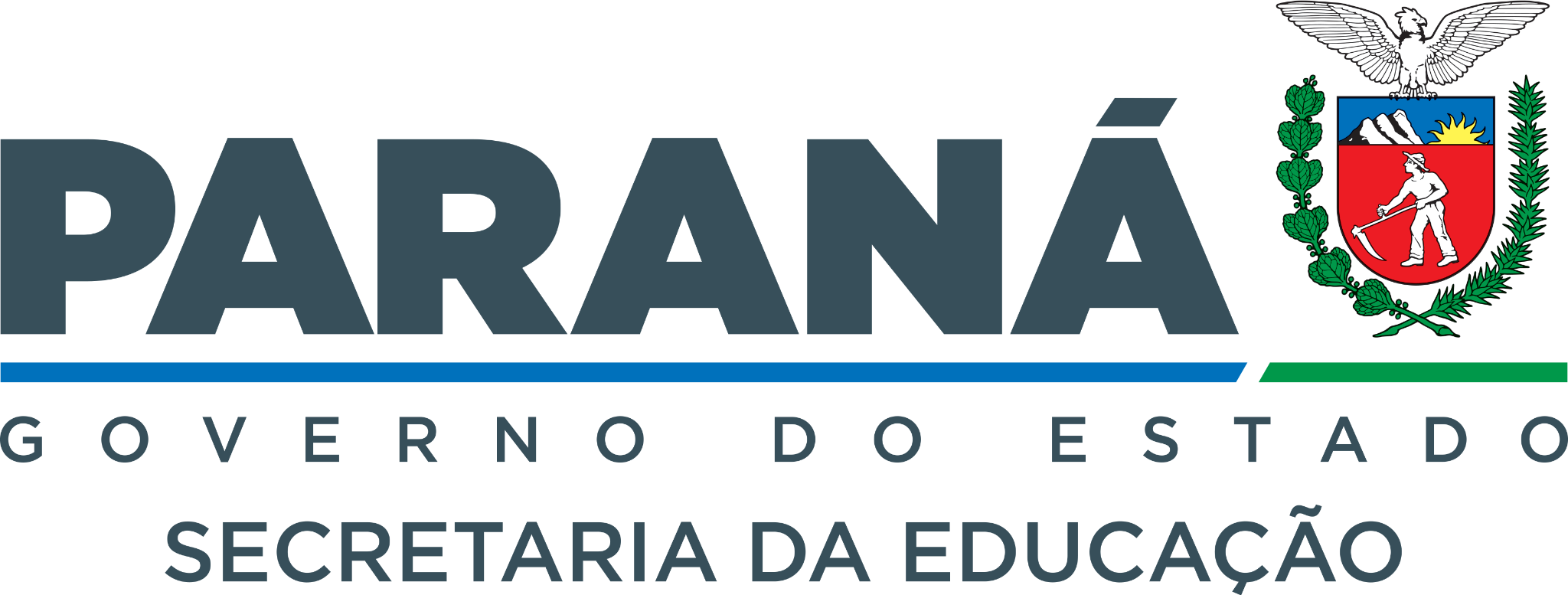 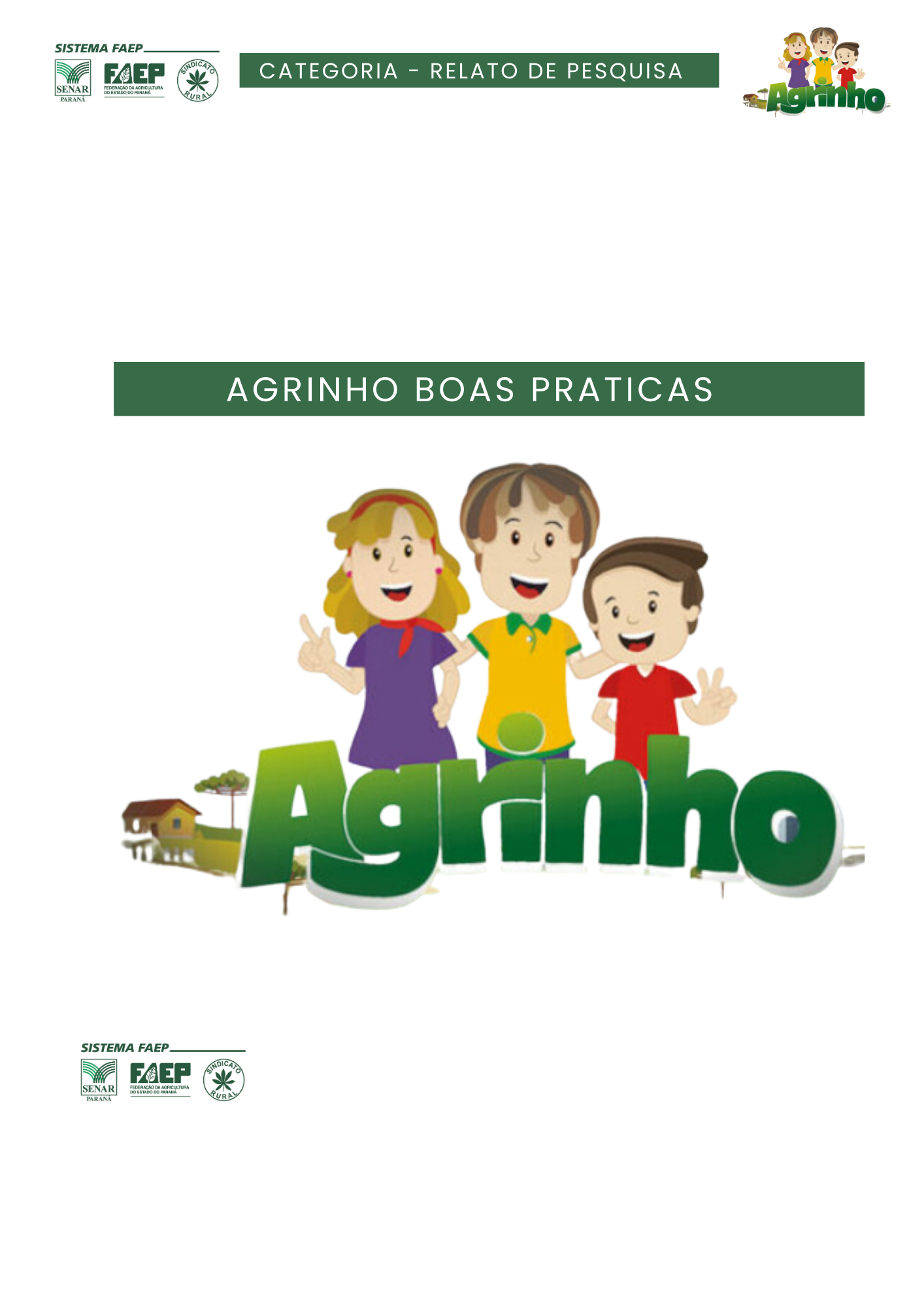 AGRINHONOME DO PROJETO DE ROBÓTICA:CIDADE2024IDENTIFICAÇÃO DO PROJETO DE ROBÓTICADADOS DA ESCOLA:NOME:CÓDIGO (INEP): E-MAIL INSTITUCIONAL:ENDEREÇO:TELEFONE:PROJETO SELECIONADO: 	(  ) ENSINO FUNDAMENTAL   (  ) ENSINO MÉDIODADOS DO PROFESSOR ORIENTADOR:NOME:CPF:RG:E-MAIL:TELEFONE CELULAR:TAMANHO DA CAMISETA:DADOS DO ESTUDANTE 01:NOME:CPF:RG:E-MAIL:TELEFONE CELULAR:TAMANHO DA CAMISETA:DADOS DO ESTUDANTE 02:NOME:CPF:RG:E-MAIL:TELEFONE CELULAR:TAMANHO DA CAMISETA:DADOS DO ESTUDANTE 03:NOME:CPF:RG:E-MAIL:TELEFONE CELULAR:TAMANHO DA CAMISETA:DADOS DO ESTUDANTE 04:NOME:CPF:RG:E-MAIL:TELEFONE CELULAR:TAMANHO DA CAMISETA:SUMÁRIOINTRODUÇÃO Justificativa Objetivos do projetoMATERIAIS E MÉTODOS Descrição do projeto realizado.Desenvolvimento cronológico do projeto.Descrição dos componentes eletrônicos/robótica presentes no projeto.Materiais complementares para o desenvolvimento do projeto.Metodologia do projeto.APRESENTAÇÃO DOS RESULTADOSRegistros visuais das etapas de montagem.Arquivo(s) do código da programação do projeto. (Item não obrigatório para a Subcategoria 1 - Ensino Fundamental, conforme projeto apresentado).CONSIDERAÇÕES FINAISREFERÊNCIAS